Unified Government Clerk’s Office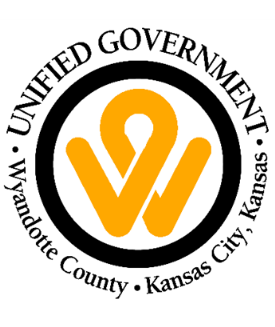 Bridgette D. CobbinsUnified Government Clerk701 North 7th Street, Suite 323							                                    Phone:  913-573-5260Kansas City, Kansas 66101-3070								                         Fax:  913-573-5299E-mail: bcobbins@wycokck.org											                 http://www.wycokck.orgREQUEST TO APPEAR FORM	Requestor will be given 5 minutes to speak to committeeStanding Committee:    						 	Name:    														            First				         LastAddress:    													            Street				            City				    State	          ZipPhone Number:    						 	E-mail address:    						 	Brief description of topic to be discussed:   							 Signature